附件12019年6月广东省普通高中学业水平考试实施细则第一章    总则　  第一条  为进一步规范我省普通高中学业水平考试（以下简称普通高中学考）的组织与管理工作，保证普通高中学考的质量，维护国家教育考试的公平、公正，保障广大考生的合法权益，根据《广东省普通高校考试招生改革调整方案》《关于增加普通高中学业水平考试科目推进高职院校分类考试招生的通知》《广东省全国教育统一考试管理工作规定》《国家教育考试违规处理办法》等法规性文件，结合我省实际，制订本细则。第二条  本细则所称普通高中学考是衡量普通高中学生相关科目学习达到国家规定学习要求的程度的水平性考试，是普通高校考试招生和高职院校分类考试招生的组成部分，是全省范围内统一举行的教育考试，必须依法治考，保证考试的科学、准确、公平、公正。第三条  普通高中学考在省招生委员会、省教育厅的领导下，由省教育考试院统一组织命题、统一组织考试、统一组织评卷、统一组织成绩评定和公布成绩，由市、县（区）招生委员会、教育局具体实施考试。第二章  考生报考和考试科目第四条  普通高中学考实行网上报名。各级教育局根据省教育考试院的部署，负责组织本地区报名工作；各有关学校负责统一组织本校普通高中学生报名。第五条  本次普通高中学考的考试科目为思想政治、历史、地理、物理、化学、生物学等6业水平考试的考试科目为思想政治、历史、地理、物理、化学、生物六门。考生可根据自己的学习情况、高职院校分类招生和本细则第二十五条普通高校招生专业对普通高中学考科目的要求，自行确定参加普通高中学考的科目。第三章  考试时间第六条  本次普通高中学考安排在2019年6月9日进行。第七条  考试时长为90分钟，具体各科考试时间安排如下：第四章  考试内容、形式和命题第八条  本次普通高中学考各科目根据国家普通高中课程方案和课程标准的规定及要求确定考试内容，以普通高中课程标准规定的必修内容为主。第九条  普通高中学考采用笔试的考试方式，其中思想政治、历史、地理、物理、化学、生物学等科目题型均为选择题，可设置选做题。第十条  省教育考试院依据《2019年广东省普通高中学业水平考试大纲》分别对思想政治、历史、地理、物理、化学、生物学科目进行命题。第五章  试卷的运送和保管第十一条  根据《中华人民共和国保守国家秘密法》和《教育工作中国家秘密及其密级具体范围的规定》的有关规定，普通高中学考试卷在启用前属国家机密级材料。第十二条  普通高中学考试卷的运送和保管等环节按照教育部、中宣部、公安部、国家保密局发布的《国家教育考试安全保密工作规定》的要求执行，实行分级管理。各级招生办、考点领导对试卷的安全保密负全部责任。试卷在启用前，任何组织和个人不得以任何借口启封试卷。第十三条  试卷在运送、保管期间，如发现泄密、失盗、严重损毁等重大事故，应立即报告上一级教育主管部门和保密部门，并立即采取措施，保护现场，防止扩散。第六章  考试实施第十四条  普通高中具有承担普通高中学考的义务和责任，教师具有承担普通高中学考监考工作的义务和责任。第十五条  普通高中学考在有电子监控系统、无线电作弊防控系统的广东省国家教育考试标准化考点进行，原有标准化考点不能满足本次普通高中学考需要而须启用其他学校作为考点的，必须向省教育考试院申请并经验收，符合标准化考点设置要求后方可启用。第十六条  普通高中学考由省教育考试院统一部署；各市教育主管部门根据省教育考试院的要求，负责组织、管理本地区考试的实施及处理考试期间发生的重大问题；县（市、区）教育主管部门负责本县（市、区）考试工作的具体组织和实施；各考点负责具体的考务工作。第十七条  省教育考试院制订普通高中学考考务要求，各级考试机构按照本细则和考务要求做好普通高中学考考务工作。第七章  考试监督和纪律第十八条  建立普通高中学考监督制度。省教育考试院、市教育主管部门在考试期间要组织网上在线实时视频巡考和考场现场巡考。要在监控中心，安排专人值班并进行视频巡考。同时组织巡视组、派遣考试监察员，分赴各有关考点监督普通高中学考的组织实施、安全保密和考风考纪等情况，确保考试顺利实施。第十九条  参加普通高中学考的考生及考试工作人员,必须严格遵守考试管理规定和考试纪律。有考试违纪作弊行为的，按照《国家教育考试违规处理办法》进行认定与处理，构成犯罪的依法追究刑事责任。建立考生考试诚信档案，考生考试违纪作弊事实及处理结果，将录入考生电子档案，供普通高校录取时参考。　　第二十条  因教育考试机构管理混乱、考试工作人员玩忽职守，造成考点纪律混乱，作弊现象严重；或者同一考场同一时间的考试有五分之一（含五分之一）以上存在雷同卷的，取消该考点承办国家教育考试的资格。对出现大规模作弊情况的考点相关责任人、负责人及所属市、县（区）教育行政部门、考试机构的负责人，有关部门应当分别给予相应的行政处分；构成犯罪的，依法追究刑事责任。　　第二十一条  违反保密规定，造成普通高中学考试题、答案丢失、泄密，或者使考生答卷在保密期限内发生重大事故的，由有关部门视情节轻重，分别给予责任人和有关负责人行政处分；构成犯罪的，依法追究刑事责任。盗窃、损毁、传播在保密期限内的普通高中学考试题、答案、考生答卷、考试成绩的，由有关部门依法追究有关人员的责任；构成犯罪的，依法追究刑事责任。第八章  评卷、成绩呈现和使用第二十二条  省教育考试院负责普通高中学考评卷工作的组织管理和具体实施。普通高中学考各科目的考生答卷以计算机扫描技术为依托，实现客观题自动阅卷。第二十三条  普通高中学考各科目的卷面满分值为100分，成绩公布采用等级+卷面原始分方式。其中，思想政治、历史、地理、物理、化学、生物学等6科成绩分为A、B、C、D四个等级呈现，各科卷面成绩与等级分的关系是： 100分－85分为A级，84分－70分为B级，69分－50分为C级，49分-25分为D级，24分（含）以下不给等级（在成绩单上表达为无等级）。第二十四条  普通高中学考成绩由省教育考试院进行评定、分数统计、等级转换后统一公布，考生本人可通过省教育考试院官微小程序下载成绩证书后自行打印。考生对考试成绩有异议的，可在成绩公布后规定时间内向省教育考试院提出复核。第二十五条　根据《关于印发<广东省普通高校考试招生改革调整方案>的通知》（粤教考〔2008〕28号）要求，思想政治、历史、地理、物理、化学、生物学等6个科目普通高中学考成绩是普通高校招生录取依据之一，考生填报志愿时，须根据本人普通高中学考成绩情况，报考相应层次高校。普通高中学考成绩未能达到相应层次高校录取要求的，其填报的对应高校志愿无效。普通高中学考成绩在普通高校招生录取中的使用如下：1.报考普通本专科院校普通类专业，文科类考生必须参加物理、化学、生物学3门科目的考试，理科类考生必须参加思想政治、历史、地理3门科目的普通高中学考，普通高中学考科目均须获得等级成绩；且报考普通本科院校普通类专业至少须有2门科目成绩达到C级及以上等级，报考专科院校普通类专业原则上至少须有1门成绩达到C级及以上等级； 2.报考音乐类、美术类、高水平运动队（单考单招）、运动训练、武术与民族传统体育专业考生，参加高考文科类文化课考试的考生必须参加物理、化学、生物学3门科目普通高中学考，参加高考理科类文化课考试的考生必须参加思想政治、历史、地理3门科目的普通高中学考；且至少须有2门科目成绩达到D级及以上等级；3．报考体育类考生，只能且必须参加思想政治、历史、地理3门科目的考试，且至少有两门科目成绩达到D级及以上等级。第二十六条  参加普通高中学考同一科目（除语文、数学、英语科目外）两次或以上考试且取得考试等级的，考生可用获得的最高等级成绩报考普通高校。第二十七条  普通高校可根据专业培养目标要求，在符合本细则第二十五条要求的基础上，可自主确定本校招生专业普通高中学考成绩的录取标准，但需要报省招生办批准后方可实施。第九章  考试经费第二十八条  考生报考普通高中学考须缴纳考试费。考试费按省物价管理部门批准的标准执行（每科次25元），专款专用。第二十九条普通高中学考考试费实行网上缴费。第十章  附则第三十条   广东省户籍学生，在外省高中阶段学校就读期间取得的由省级教育或考试部门统一组织的普通高中学考思想政治、历史、地理、物理、化学、生物学等6门科目考试成绩（或普通高中毕业会考成绩），按规定办理成绩转入手续后，我省予以认可，可作为当年及以后普通高校录取的依据。由省级以下教育行政、考试部门或中学组织的考试，其各科目考试成绩我省不予认可。第三十一条  符合《广东省人民政府办公厅转发省教育厅等部门关于做好进城务工人员随迁子女接受义务教育后在我省参加升学考试工作意见的通知》（粤府办〔2012〕137号）和《关于做好2019年进城务工人员随迁子女在广东省参加高考有关工作的通知》规定的符合在我省参加高考条件的非广东省户籍随迁子女，参加本次普通高中学考所取得的成绩，按我省有关规定使用。其他非广东省户籍考生，在我省参加普通高中学考取得的成绩如何使用，由其户籍所在地的省招生委员会确定。第三十二条  各市教育局可根据本细则制订补充规定，但不得与本细则相抵触，并报省教育考试院备案。第三十三条  本细则由省教育考试院负责解释。附件2普通高中学业水平考试报名准备工作、程序及注意事项一、报名准备工作（一）报名点设立1.报名点原则上设在各普通高中学校。各级招生办应根据生源情况和学校条件确定报名点。2.普通高中学校在校学生在所就读的学校报名，其他人员到县（市、区）招生办（考试中心）指定的报名点报名。3.报名点应配置二代身份证阅读器和指纹采集设备。（二）数据准备1.各市、县（区）招生办应在规定的时间内将报名点数据、各报名点预计考生规模数据上报省教育考试院信息管理处。2.报名前，省教育考试院根据各市上报的规模数据，在网上报名系统中生成每个报名点的首次报考考生号和登录初始密码；各报名点通过用户名及密码登录广东省教育考试院网站下载后，再将首次报考考生号和登录初始密码派发给考生。3.已参加过普通高中学考的考生（简称“非首次报考考生”，下同），使用首次报考的考生号和登录密码（每个考生的考生号是唯一的，考生必须凭首次报考考生号再次报考，否则报考无效）。4.考生号编号规则：考生号采用12位数，其中第1-2位为第一次报名年份后两位数，第3-4位为地级市代码，第5-6位为县（区）代码，第7-8位为报名点代码，第9-12位为考生流水号。二、报名程序及注意事项（一）报名程序1.首次报考考生在规定的时间内凭户口簿、二代身份证到报名点领取考生本人的考生号、上网初始密码及报名网址,报名时考生通过互联网输入考生号及初始密码登录报考网站，并立即修改登录初始密码。非首次报考考生在规定的时间内凭首次报考我省普通高中学考的考生号和登录密码登录报考网站。登录密码遗忘的可到报名点或县、市招生办、考试中心查询。考生必须记住自己的个人密码，以便在报名确认和考试成绩查询时使用。2.考生进入报名网页后，阅读《广东省普通高中学考考生守则》和《考生诚信考试承诺书》，阅读完毕后确认《考生诚信考试承诺书》。3.首次报考考生在网上自行录入本人的基本信息(含个人信息及报考科目等)，非首次报考考生录入本人当次报考科目等信息；并认真核对录入是否正确。4.考生在规定时间内网上缴费并持身份证、户口簿到报名点进行电子摄像、指纹采集（已有指纹信息的考生无须重复采集）并办理报名确认手续。5.报名点打印报名表，考生认真核对并签名确认。发现有误的，考生应在报名表上用笔更正、交报名工作人员在网上修改后重新签名确认。（二）注意事项1.考生办理报名确认手续时，必须认真核实报名点打印的《广东省普通高中学考报名登记表》，尤其应认真核实考生本人的姓名、身份证号码、性别、就读中学、报考科目等信息，并签名确认。考生姓名中无法输入的汉字使用支持国标大字符集的输入法输入，的确找不到的汉字用大写拼音代替。报名结束后，报名点应将姓名中有生僻字而无法录入系统的考生姓名、考生号造册连同考生身份证复印件（加盖校对章）由地级市统一上报省教育考试院信息管理处。《广东省普通高中学考报名登记表》一经签名确认，所有的报名信息不得更改。因考生本人录入错误或不认真校对而造成的后果，由考生本人承担。2.经考生签名确认的《广东省普通高中学考报名登记表》由市、县（区）招生办统一封存半年后集中销毁。3.考生报考普通高中学考各科目应缴考试费按省物价局批准的标准执行。（三）指纹采集流程图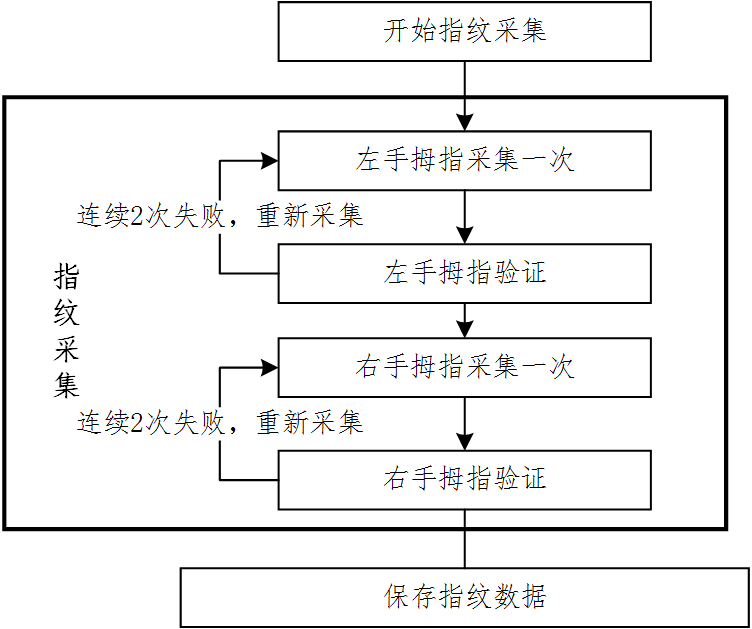 附件3残疾考生参加广东省2019年6月普通高中学考申请合理便利汇总表市招生办公室（加盖公章）         市残联（加盖公章）年   月   日说明：本表由各地级市汇总后于2019年5月12日前将电子版发送到邮箱laijy@eeagd.edu.cn。附件4广州市及各区招考办联系方式考试时间考试时间考试时间考试科目6月9日上午8:30—10:00化学、思想政治6月9日上午10:40—12:10生物学、地理6月9日下午15:00—16:30物理、历史考生号姓名所在学校考试科目残疾证号残疾类型申请合理便利内容序号单位名称及地址联系电话1广州市招考办（越秀区建设六马路16号三楼大厅）838680622荔湾区招考办（荔湾区多宝路58号509室，少年宫大院内）819499973越秀区招考办（越秀区龟岗大马路德安路1号之2成教大楼14楼）876780024海珠区招考办（海珠区石榴岗路488号1楼）844725545天河区招考办（天河区天府路1号区政府大院4号楼2楼2002室）386227936白云区招考办（白云区白云大道南383号四楼）863768157黄埔区招考办（黄埔区水西路12号凯达楼A栋208）825097368番禺区招考办（番禺区清河东路319号区政府东副楼502室）846416469花都区招考办（花都区新华街公益路区政府综合楼）3689874810南沙区招考办（南沙区番中公路黄阁段33号南庭大厦一楼农商银行后方）3905002311从化区招考办（从化区街口街西宁东路25号）8793046112增城区招考办（增城区荔城街挂绿街西四巷1号三楼）82748666